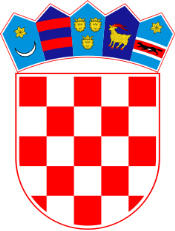 REPUBLIKA HRVATSKAOpćinski sud u RijeciUred predsjednikaKOMISIJA ZA PROVEDBU JAVNOG NATJEČAJAPosl.br.: 7 Su-1218/2021U Rijeci, 05. studeni 2021.POPIS KANDIDATA PRIJAVLJENIH NA JAVNI NATJEČAJ KOJI ISPUNJAVAJU FORMALNE UVJETE	Na javni natječaj objavljen dana 22. listopada 2021. godine na stranicama Ministarstva pravosuđa i uprave Republike Hrvatske, pri Hrvatskom zavodu za zapošljavanje, web stranicama te oglasnoj ploči Općinskog suda u Rijeci za popunu tri (3) radna mjesta administrativnog referenta- sudskog zapisničara na određeno vrijeme, u Općinskom sudu u Rijeci, prijavili su se sljedeći kandidati koji ispunjavaju formalne uvjete i čije su prijave zajedno sa dokumentacijom potpune:D.Š., 1996., KostrenaD.Š.1979., RijekaJ.P., 1984., RijekaL.R., 1995., RijekaR.V.,1983., RijekaOPĆINSKI SUD U RIJECI